	ExMC/1069/INF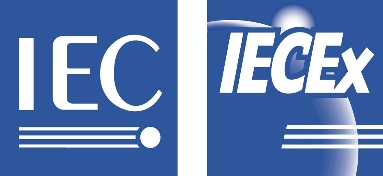 September 2015INTERNATIONAL ELECTROTECHNICAL COMMISSION SCHEME FOR CERTIFICATION TO STANDARDS RELATING TO EQUIPMENT FOR USE IN EXPLOSIVE ATMOSPHERES (IECEx SCHEME)Title: Nomination of ExSFC Chairman from IECEx ExecutiveINTRODUCTIONIn preparation for the establishment of the new Committee, ExSFC and call for nominations ExMC/1045/INF, the IECEx Executive at its May Toronto meeting proposed the nomination of Mr Ron Sinclair MBE as the first Chairman for ExMC to consider.Having previously served 2 full terms as ExTAG Chairman, Ron is well known to all however, a brief CV is attached.ExMC Members will be asked to consider this and other nominations in order to arrive at an ExMC agreed appointment for the position of ExSFC Chairman, assuming that this new Committee is approved by both ExMC and CAB.Chris AgiusIECEx SecretariatMr Ron SINCLAIR, MBE - Brief CV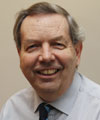 Ron Sinclair has been active in the certification of equipment for use in Hazardous atmospheres since 1975, always based in Buxton in the UK, initially as part of the Health and Safety Executive (where he became Technical Director for the Certification Service) then as Managing Director of Baseefa when the activity moved to the private sector. He is chair of both the British and European Standards Committees for Electrical Ex Equipment and served the maximum 2 full terms as chair of the Test and Assessment Group (ExTAG) of the IECEx international Certification Scheme.He is a vice-chair of the European Ex Notified Bodies Group. In 2011 he was awarded an MBE for services to certification and standardisation, as well as receiving the HazardEx Personal Contribution Award. With over 10 years experience in heading up the now SGS Baseefa as its General Manager, in 2015 Ron has moved to the role of Technical Manager with SGS Baseefa and continues with his active involvement in both IEC TC 31 and IECEx.Address:Level 33, Australia Square264 George StreetSydney NSW 2000AustraliaContact Details:Tel: +61 2 46 28 4690Fax: +61 2 46 27 5285e-mail: info@iecex.comhttp://www.iecex.com